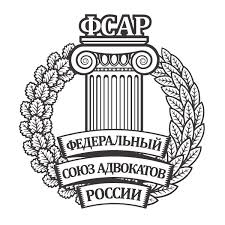 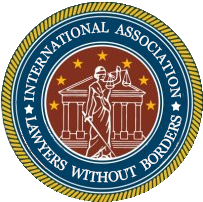 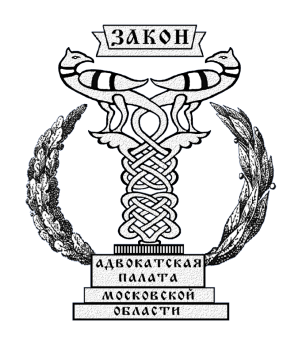 Греция, г. Афины10.06.2017 г.                                                                 ПРИГЛАШЕНИЕ                                                  Уважаемые  коллеги и  друзья ! Прошу  принять уверения в моем весьма высоком уважении к Вам , и  попросить Вас принять участие на Международном  Научном Семинаре  назначенном на 2-3 октября 2017 года в г. Афины.Международная Ассоциация « Адвокаты Без Границ » совместно с Федеральным Союзом адвокатов Росси и Адвокатской палатой Московской области,  приглашает адвокатов (адвокатские образования) из Европейского  Союза  ,  СНГ ,  из  непризнанных республик,  представителей министерств юстиции  ЕС и стран  СНГ, преподавателей юридических вузов , юристов международных коммерческих организаций , бизнесменов ,  представителей муниципалитетов и общественности     на Международный Научный Семинар  посвященный  адвокатуре , адвокатской  деятельности  и  международному праву. Цель Международного Научного Семинара  : обсуждение актуальных проблем современного  права, политической регионалистики и этнополитики, отечественного и зарубежного опыта национальной политики, ключевых вопросов международной юрисдикции и современности национальных процессов в мире и вызовов этнополитичности. Заявки на участие в работе  семинара, тексты докладов (объем до 10 минут) просим присылать в оргкомитет «АБГ»до 20 сентября 2017 года  на  электронный  адрес:   advokateuropa@gmail.comО регистрации в списках участников Семинара, а также о включении Вашего доклада  в  программу  будет прислано уведомление  на ваш электронный  адрес .Оргкомитет «АБГ » оставляет  за  собой  право отбора  материалов, уведомляя при этом   автора  доклада. Материалы  не соответствующие  требованиям  регламента  не  принимаются. В рамках Семинара  докладчики могут посвятить  свои выступления нижеперечисленным вопросам , а также могут представить свои вопросы  которые заранне высылаются в организационный комитет «АБГ» до 20 сентября : 1.«Роль адвокатов в системе защиты прав человека и демократии» 2. «Справедливое правосудие и ее особенности » 3. «Институт адвокатуры в механизме обеспечения права на справедливый суд» 4.«Пути и принцип  сотрудничества адвокатов  СНГ  с адвокатами   ЕС »,5.«Роль адвоката в непризнанных республиках  относительно  международного  права,  действие Конвенции о защите прав человека и основных свобод и Протоколов к ней »6. «Прокурорское распоряжение на практике своих стран  »7. «Определенные аспекты профессионального сотрудничества адвокатов с судьями и прокурорами по опыту Германии »8. «Принципы состизательности и верховенства права » 9.   «Роль адвоката (юриста) в сделках по  недвижимости »10. «Роль квалификационно-дисциплинарных комиссий адвокатуры в обеспечении независимости адвокатской деяльности »12. « Роль  ЕСПЧ  в современном мире »13. «Роль адвоката и юриста  в международных торговых отношениях»14. «Организация и общение с адвокатскими  образованиями  непризнанных государств»15.  «Причины  и последствия незаконной  миграции и правовые механизмы их преодоления»16. «Снятие или упрощение визовых процедур для адвокатов  стран не входящих в ЕС»17.«Международно-правовые аспекты этнополитических отношений »Спикеры  встречи могут  поделилиться своим опытом в своих докладах  по организации деятельности адвокатуры, отношений адвокатов с прокурорами и судьями, работы органов адвокатского самоуправления, а также могут обсудить  вопросы внедрения европейских стандартов в законодательство своих стран .После прослушивания докладов на выбранные темы, участники Семинара продолжат предметную дискуссию, обмениваться мнениями  с экспертами и коллегами. Ее задача  принятие  решений способствующих оптимальному применению своего опыта в международной юрисдикции.В итоге  принимается  Резолюция, содержащая комплекс важных направлений развития отечественной и международной  адвокатуры и усовершенствования деятельности адвокатского самоуправления. Место проведения Международного Научного Семинара : Греция г. Афины, р-он Глифада, гостиница « PalaceHotel » www.palacehotel.gr» Организационный  взнос на 1 человека за  2-х дневный семинар  -   100 евро. (кофе-брейк, аренда конференц-залов, канцелярские принадлежности, сертификат от  организатора  за участие  на  семинаре). Регистрация на cайте   www.advokat-europa.com   до 20.09.2017                                                         ЗАЯВКАФИО (заполняется латинскими буквами по загран паспорту)___________________________Место работы,  должность ____________________________Телефон с кодом страны и города ___________________________Моб. тел. _____________________________________Е-mail  _____________________________________________По всем вопросам просьба обращаться в оргкомитет Международной Ассоциации «Адвокаты Без Границ». 11251,   Греция г. Афины , ул.Маврогенус 8А advokateuropa@gmail.com     Тел. +302106143755 ,  mob.+306973281288 (вайбер,вотсаб).Контактные данные: Международная Ассоциация  «Адвокаты Без Границ»11251, Греция г. Афины , ул.Маврогенус 8 «А»Тел. +302106143755        +306977183471(вайбер,вотсаб)        +306973281288(вайбер,вотсаб) Е-mail: advokat-europa@mail.ru   advokateuropa@gmail.com  Web Site:    www.advokat-europa.com С уважением: Полномочный Представитель Федерального Союза Адвокатов России в Греции, Президент Международной Ассоциации « АДВОКАТЫ БЕЗ ГРАНИЦ»                               Оганов Вартан Григорьевич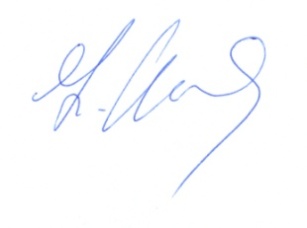 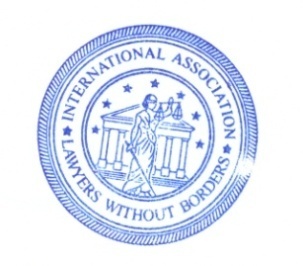 